UČNI SKLOP: Življenjepis in pripoved o življenju osebe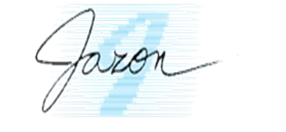 Tema: Premi govorNameni učenjaVsebine oz. cilji, ki jih obravnavamo v tem sklopu, so različno zahtevni:z rdečo barvo so označene vsebine oz. cilji nižje ravni zahtevnosti,z modro so označene vsebine oz. cilji temeljne ravni zahtevnosti,z zeleno pa vsebine oz. cilji višje ravni zahtevnosti.V tem učnem sklopu boš obravnaval/a naslednje vsebine oz. cilje: Samostojno poslušam in berem neumetnostno besedilo.Obnovim sprejeto besedilo.V besedilu prepoznam premi govor ter predstavim njegovo sestavo in zapis.V besedilu prepoznam odvisni govor ter predstavim njegovo sestavo in zapis.O prvotnem govornem dogodku poročam na dva načina: s premim in z odvisnim govorom.Premi govor pretvarjam v odvisnega ter obratno.Poznam pravila za zapis premega govora (s spremnim stavkom pred dobesednim navedkom ali za njim).Samostojno napišem besedilo, v katerem uporabim pridobljeno znanje o premem in odvisnem govoru.Glede na povratno informacijo učitelja ali sošolca načrtujem, kako bi svoje napisano besedilo pravopisno izboljšal.Prepoznam in ovrednotim učinek pridobljenega procesnega in vsebinskega znanja, ki sem ga pridobil/a pri poslušanju neumetnostnega besedila.Prepoznam in ovrednotim učinek pridobljenega procesnega in vsebinskega znanja, ki sem ga pridobil/a pri pisanju besedila. Razumem navedene strokovne izraze: premi govor, odvisni govor, spremni stavek, dobesedni navedek, ločilo. Svoje razumevanje jezikoslovnih izrazov ponazorim s primeri iz obravnavanega besedila.Pri reševanju nalog izboljšujem svoje praktično obvladanje slovnice in pravopisa.Navodila za delo za učenca/učenkoPriloga 1:Kadar oseba nekaj pove, lahko o njenem govoru/izrečenih besedah poročamo na dva načina:Lahko dobesedno ponovimo, kaj je oseba rekla – v tem primeru govorimo o PREMEM GOVORU.Lahko pa samo obnovimo, povzamemo, kaj je oseba rekla – v tem primeru govorimo o ODVISNEM GOVORU.PREMI GOVORPremi govor je sestavljen iz dveh delov:spremnega stavka, v katerem napovemo okoliščine (kdo in kaj je naredil) in dobesednega navedka, v katerem dobesedno navedemo izgovorjene besede.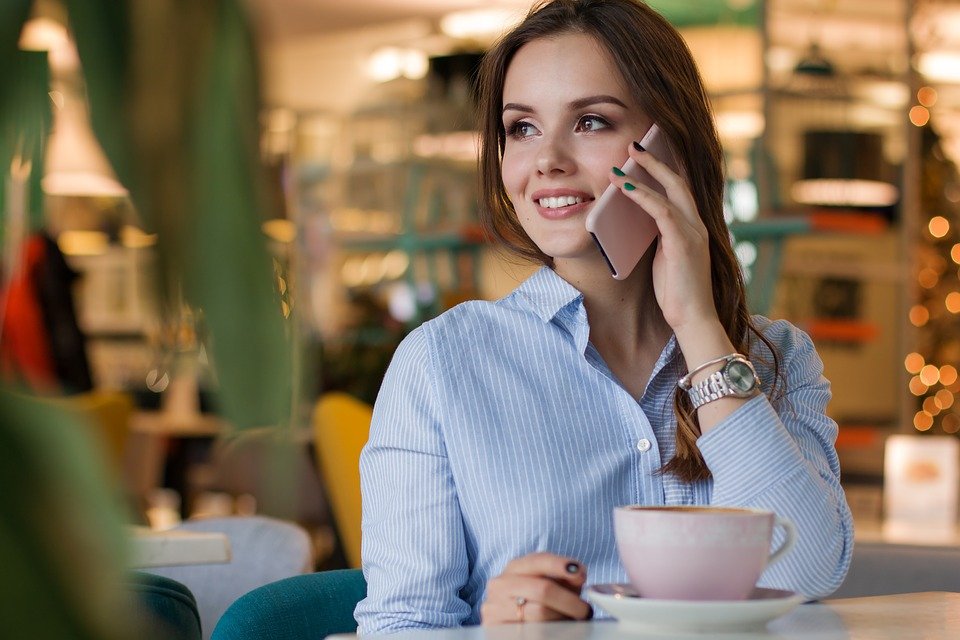 Če pogledamo sliko, lahko rečemo, da ženska (naj bo manca) s telefonom v roki govori, in to sodi med okoliščine pogovora, torej v spremni stavek, v oblačku pa je izpisano, kaj govori, kar sodi v dobesedni navedek.Če sedaj to zapišemo po pravilih premega govora, se zapis glasi takole:Manca je rekla (povedala, odgovorila …): ,,Pravkar sem pojedla kosilo in pijem kavo.''                    spremni stavek				dobesedni navedekVrstni red spremnega stavka in dobesednega navedka lahko tudi zamenjamo. V tem primeru se zapiše takole:,,Pravkar sem pojedla kosilo in pijem kavo,'' je rekla (povedala, odgovorila …) Manca. 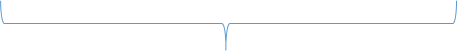 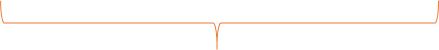                     dobesedni navedek                                             spremni stavek				Pri tem pa je pomembno, da pravilno uporabljam ločila in veliko začetnico. Opazuj sedaj zapis, kadar je spremni stavek pred dobesednim navedkom.Manca je rekla: ,,Pravkar sem pojedla kosilo in pijem kavo.''Kadar je torej spremni stavek pred dobesednim navedkom, je od dobesednega navedka ločen z dvopičjem. Dobesedni navedek uvaja narekovaj spodaj, nato sledi velika začetnica, končno ločilo, ki je lahko pika, klicaj, vprašaj ali tropičje, in narekovaj zgoraj, ki zaključuje dobesedni navedek.Shematično lahko to predstavimo takole, pri čemer V pomeni velika začetnica in m mala začetnica:V …: ,,V … ./!/?/…'' Sedaj pa opazuj zapis, kadar je dobesedni stavek pred spremnim stavkom.,,Pravkar sem pojedla kosilo in pijem kavo,'' je rekla Manca. Kadar pa je dobesedni navedek pred spremnim stavkom, pa dvopičja ni, spremni stavek pa se nadaljuje z malo začetnico. Dobesedni navedek vedno uvaja narekovaj spodaj, nato sledi velika začetnica, zaključimo pa ga z ločilo, ki je lahko vejica, klicaj, vprašaj ali tropičje, in narekovajem zgoraj. Sledi spremni stavek, zapisan z malo začetnico, in končno ločilo, ki je vedno pika.Shematično lahko to predstavimo takole, pri čemer V pomeni velika začetnica in m mala začetnica:,,V … ,/!/?/…'' m … .Še nekaj primerov za vpogled v pravilno uporabo ločil in velike začetnice.Mama mi je zavpila: ,,Ustavi se!'',,Ustavi se!'' mi je zavpila mama.Anže je vprašal očeta: ,,Kdaj se vrneš iz službe?'',,Kdaj se vrneš iz službe?'' je Anže vprašal očeta.Anja je naštevala: ,,V trgovini sem kupila kruh, mleko, sadje …'',,V trgovini sem kupila kruh, mleko, sadje …'' je naštevala Anja.Učiteljica je z veselo sporočila učencem: ,,Vsi učenci ste si prislužili pozitivno oceno.'',,Vsi učenci ste si prislužili pozitivno oceno,'' je učiteljica veselo sporočila učencem.ODVISNI GOVORKadar pa o prvotnem govoru poročamo s pomočjo odvisnega govora, pa ne navajamo dobesedno, kaj je določena oseba izgovorila, temveč njene besede obnovimo, povzamemo. Primer: Manca je povedala, da je pravkar pojedla kosilo in pije kavo.Pri tem moramo biti previdni, da spremenimo glagolsko osebo in da ne rečemo ali zapišemo: Manca je povedala, da sem pravkar pojedla kosilo in pijem kavo, saj s tem popolnoma spremenimo pomen povedi.Še nekaj primerov pretvorb premega govora v odvisni govor:Mama mi je zavpila: ,,Ustavi se!'' → Mama mi je zavpila, naj se ustavim.Anže je vprašal očeta: ,,Kdaj se vrneš iz službe?'' → Anže je vprašal očeta, kdaj se vrne iz službe.,,V trgovini sem kupila kruh, mleko, sadje …'' je naštevala Anja. → Anja je naštevala, da je v trgovini kupila kruh, mleko, sadje …,,Vsi učenci ste si prislužili pozitivno oceno,'' je učiteljica veselo sporočila učencem. → Učiteljica je veselo sporočila učencem, da so si vsi prislužili pozitivno oceno.ZA KONECZnanje o poročanem govoru, ki vključuje tako premi govor kot odvisnega, je treba povezovati. Tako moramo znati tudi pretvarjati enega v drugega. Spodaj si oglej primera.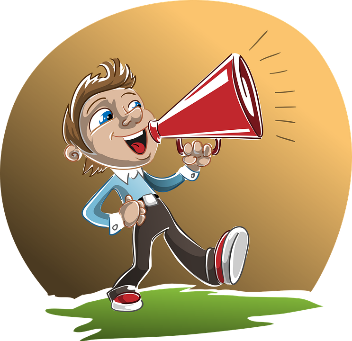 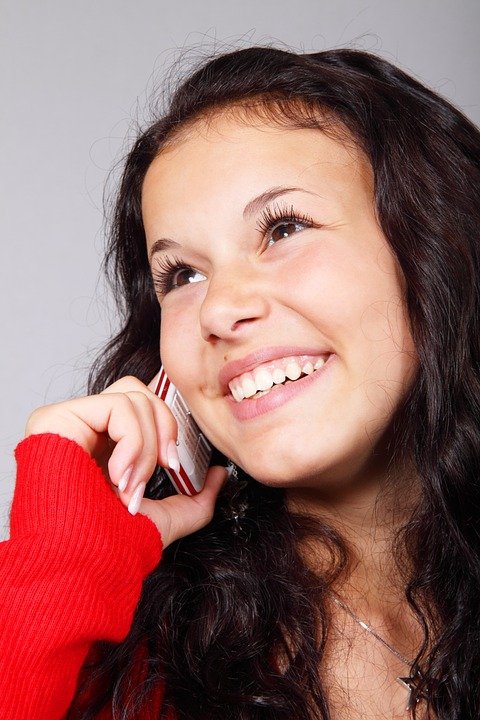 1. Preverjanje predznanjaReši naloge za ugotavljanje predznanja v i-učbeniku na povezavi https://eucbeniki.sio.si/slo9/2848/index.html na strani 183.2. Samostojno učenje (poslušanje besedila)Nato preberi besedilo na povezavi https://eucbeniki.sio.si/slo9/2848/index1.html na str. 184.3. Samostojno učenje (razumevanje, razčlenjevanje in vrednotenje posameznih prvin besedila)4. Samostojno učenje(uporaba bralnih učnih strategij po reševanju nalog)Reši vse naloge, ki so povezane z odlomkom, in jih najdeš na povezavah: https://eucbeniki.sio.si/slo9/2848/index1.html,https://eucbeniki.sio.si/slo9/2848/index2.html inhttps://eucbeniki.sio.si/slo9/2848/index3.html na str. 148ꟷ150.Naloge so zasnovane tako, da lahko pravilnost svojih odgovorov preverjaš sproti. Pri reševanju si lahko pomagaš tudi z gradivom v Prilogi 1.3. Samostojno učenje (razumevanje, razčlenjevanje in vrednotenje posameznih prvin besedila)4. Samostojno učenje(uporaba bralnih učnih strategij po reševanju nalog)Po reševanju nalog v i-učbeniku si v zvezek za slovenščino napiši povzetek bistvenih vsebin te snovi (npr. v obliki miselnega vzorca, preglednice, po opornih točkah ipd.); pomagaj si s povezavo https://eucbeniki.sio.si/slo9/2848/index4.html na str. 151.Nato povzetek skeniraj/fotografiraj in ga oddaj v tisto spletno učno okolje, za katerega sta se dogovorila z učiteljem/učiteljico slovenščine.5. Samostojno učenje(pisno sporočanje za poglabljanje razumevanja obravnavanih vsebin)Napiši besedilo, v katerem boš uporabil/a pridobljeno znanje o premem govoru. Namige najdeš v 6. nalogi na povezavihttps://eucbeniki.sio.si/slo9/2848/index6.html na str. 153.Nato svoj sestavek oddaj v tisto spletno učno okolje, za katerega sta se dogovorila z učiteljem/učiteljico slovenščine.6. Preverjanje znanjaPo obravnavani učni snovi tega učnega sklopa preveri svoje znanje tako, da rešiš še naloge v  razdelku Preverjanje znanja.Naloge so zasnovane tako, da lahko pravilnost svojih odgovorov preverjaš sproti.7. Samovrednotenje in načrtovanje učenja za izboljšanje učnih dosežkovPo obravnavani učni snovi tega učnega sklopa presodi, kako ti je šlo: reši razdelek Samovrednotenje znanja (semafor). Po potrebi načrtuj, katero znanje bi rad izboljšal/a, in kako. Tudi ta dokument oddaj v tisto spletno učno okolje, za katerega sta se dogovorila z učiteljem/učiteljico slovenščine. 